Ханты-Мансийский автономный округ - Югра(Тюменская область)АДМИНИСТРАЦИЯ Нижневартовского районаУПРАВЛЕНИЕ ОБРАЗОВАНИЯ И МОЛОДЕЖНОЙ ПОЛИТИКИМУНИЦИПАЛЬНОЕ БЮДЖЕТНОЕДОШКОЛЬНОЕ ОБРАЗОВАТЕЛЬНОЕ УЧРЕЖДЕНИЕ«ВАХОВСКИЙ ДЕТСКИЙ САД  «ЛЕСНАЯ СКАЗКА»ул. Таёжная, 18, с.п.Ваховск,  Нижневартовский район, Ханты-Мансийский автономный округ – Югра (Тюменская область), 628656Тел./факс: (3466) 28-80-97, dsvah1988@mail.ru                                                     ПРИКАЗ05.11.2019  № 77 О проведении педагогического часаНа основании годового плана работы МБДОУ «Ваховский детский сад «Лесная сказка» на 2019-2020 учебный год, ПРИКАЗЫВАЮ:Провести педагогический час «Организация и содержание спортивного центра в группах детского сада»21.11.2019 года.Руководителю физического воспитания Л.А. Гончар подготовить презентацию и доклад к  педагогическому часу.Контроль за выполнением данного приказа оставляю за собой.  Заведующий                     В.К. Бусыгина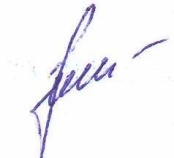 Приложение 1         к приказу № 77   от 05.11.2019Повестка педагогического часа муниципального бюджетного дошкольного образовательного учреждения «Ваховский детский сад «Лесная сказка»Муниципальное бюджетное дошкольное образовательное учреждение «Ваховский детский сад «Лесная сказка»Доклад  для педагогов Организация и содержание спортивного центра в группах детского сада.Подготовила руководитель физического воспитания: Гончар Л.А.                                                                     2019Цель: расширить представление педагогов о  наличии и содержании рациональной предметно-игровой  среды в дошкольном учреждении.Задачи:1.Формировать у педагогов представление о организации и содержании спортивного центра в группах дошкольного учреждения.2.Представить характеристику  и назначение спортивно-игрового оборудования  в соответствии с возрастными показателями.3. Раскрыть значимость применения и использования спортивного пособия  и оборудования в работе с детьми.4.Представить полный перечень физкультурного и спортивного пособия по возрастным группам .Эффективность реализации задач и содержания физического воспитания детей дошкольного возраста во многом зависит от наличия рациональной  предметно-игровой среды в ДОУ. Развивающая роль предметной среды  заключается в том, что она стимулирует поисковую активность ребенка, побуждает к действию. Особое значение спортивно-игровое оборудование имеет для развития активности детей , формирования  их физических качеств.Самостоятельная двигательная деятельность детей является прекрасным средством физического и эмоционального развития личности. Более подробно остановимся на характеристике условий для развития движений дошкольников в разных возрастных группах.

Младший дошкольный возраст
Ребёнок двух-трёх лет активно познаёт мир, используя для этого пока ещё небольшой запас движений: ползание, лазанье, перелезание, бросание, катание и др. Его движения ещё не координированы, шаги при ходьбе и беге семенящие и шумные, отсутствует согласованность в работе рук и ног, при резких движениях он часто падает. Но сколько положительных эмоций получает маленький исследователь от удовлетворения данной ему природой потребности в движении. Первая задача воспитателя – правильно подобрать физкультурно-игровое оборудование. Необходимо исходить из того, какие основные виды движений следует развивать в этом возрасте: ходьбу и бег, равновесие и координацию, подпрыгивание на месте (в два года) и спрыгивание с высоты (в три года); катание, прокатывание и бросание мяча; ползание, подлезание под дуги, влезание в ящик, на куб, перелезание через бревно, лазанье по лестнице-стремянке и др.
В связи с этим для самостоятельной двигательной деятельности детей в групповой комнате целесообразно иметь следующий комплект физкультурного оборудования и мелкого инвентаря:
- доска гладкая (длина 1,5 м, ширина 20 см);
- гимнастическая скамейка (длина 2 м, высота 15 см, ширина 20 см);
- доска ребристая (длина 1,5 м, ширина 20 см);
- две дуги для подлезания и прокатывания мячей (высота 50 см, ширина 50 см);
- два куба (ребро 25-30 см);
- ящики для влезания (высота 20,15 и 10 см, ширина и длина соответственно 50, 47 и 44 см);
- лесенка-стремянка (высота 1,5 м);
- мячи (диаметр 6-8 см, 10-15 см, 20-25 см) – по пять каждого размера;
- один-два надувных мяча (диаметр 40 см);
- игрушки-каталки (по два комплекта разных видов);
- бревно (длина 1,5 м, диаметр 20 см);
- оздоровительно-профилактическая дорожка (мелкий гравий, стопы-следы, ткань разной фактуры, массажные коврики и пр.);
- крупные игрушки на колёсах (не менее четырёх);
- шнур (длина 10 м, диаметр 10-12 мм);
- погремушки, колечки, султанчики, ленточки, флажки – по количеству детей;
- четыре гимнастические палки (длина 75-80 см);
- гимнастический шест (длина 1,8-2 м).
Оптимальным для развития двигательной сферы ребёнка является многофункциональное модульное спортивно-игровое оборудование – трансформер. Интересно и полезно для комплексного развития движений пособие «Кубы». Инвентарь должен быть ярким, привлекательным, отвечать гигиеническим требованиям и правилам безопасности. Воспитатель обязан проверять устойчивость и надёжность оборудования. Вторая задача – правильно разместить физкультурно-игровое оборудование. Часто воспитатели, стремясь к зонированию игрового помещения, располагают инвентарь в каком-то определённом безопасном месте (в ящике, коробе, на стеллаже и пр.). Это не совсем целесообразно по следующим причинам:
во-первых, поведение детей непроизвольно и ситуативно. Постигая азы движений, они изучают свойства разных предметов и игрушек, попадающих в зону их внимания. Например, музыкальный молоточек будет интересен ребёнку до тех пор, пока он не заметит вращающийся надувной мяч, укреплённый на потолке. Случайно наткнувшись на ящик с колечками, ребёнок попытается в него влезть, а обнаружив здесь детали пирамидки, – собрать конструкцию. Во-вторых, дети в возрасте двух-трёх лет всегда подражают сверстникам. Поэтому, увидев, как увлечённо играет другой ребёнок с мячом или задорно бегает с игрушкой-каталкой по групповой комнате, он обязательно захочет последовать его примеру.
Физкультурный снаряд для ребёнка – основа для изучения способов его применения. Расположите оборудование и мелкий инвентарь по периметру комнаты в безопасных зонах, смоделировав траекторию и характер движений детей. Постарайтесь, чтобы ребёнок не испытывал затруднений в поисках нужного ему предмета. Сам предмет должен стимулировать и одновременно подсказывать способ выполнения действий с ним или на нём. Создание игровых ситуаций («мишка, сидящий на каталке», «котёнок, застрявший на верхней перекладине лесенки-стремянки», «машинка, расположившаяся под дугой-гаражом», «зайчик, сидящий на ребристой доске») будет мощным стимулом к многократному выполнению двигательных действий с игрушками.
Конечно, нет необходимости превращать игровую комнату в склад оборудования. Однако важно, чтобы инвентарь логично вписался в интерьер комнаты, а раз или два в неделю меняйте его местоположение, объединяя несколько предметов в единую полосу препятствий. Таким образом, в первой и второй младших группах нецелесообразно создавать специальный физкультурный уголок. Всё помещение должно представлять собой единое двигательное пространство, на котором каждый ребёнок может удовлетворить свою потребность в движении, действуя с разнообразными физкультурно-игровыми пособиями.

Средний дошкольный возраст
По данным исследований, на пятом году жизни у дошкольников наблюдается значительный прирост показателей двигательной активности. Ребёнок становится более подвижным и кажется неутомимым. Однако возможности его ещё невелики. Он слабо ориентируется в пространстве, недостаточно ловок, поэтому необходим тщательный контроль за интенсивностью и содержанием его самостоятельной двигательной деятельности.
Поскольку физкультурные занятия в средней группе проводятся в зале, нет необходимости содержать весь инвентарь в групповой комнате. Для самостоятельных занятий детей рекомендуем оборудовать специальный физкультурный уголок. Оптимальное место для таких занятий – площадка, удалённая от окон, шкафов, уголка живой природы. Ниши, полочки, крючки, ящики, тележки и другие варианты размещения инвентаря должны отвечать гигиеническим и педагогическим требованиям, а само оборудование – принципу целесообразности. Например, игру «Дартс» следует расположить на уровне глаз ребёнка, массажёры для стоп – в нише на полу и т.п. При подборе физкультурного оборудования необходимо также исходить из возможности организации двигательной деятельности детей на ограниченной площади индивидуально и небольшими группами.
Целесообразно разместить оборудование, которое поможет закрепить двигательные навыки, приобретённые детьми на занятиях. Однако часть инвентаря (лестница, дуги, скамейки и пр.) слишком громоздка, использование других пособий (гимнастические палки, мячи) небезопасно без контроля педагога. Подобный инвентарь целесообразно разместить на участке и использовать во время прогулки. Универсальным является специально предназначенное для групповой комнаты физкультурно-игровое оборудование – малогабаритное, лёгкое, с ярко выраженной развлекательно-развивающей направленностью:
- кегли (один-два набора);
- игра «Дартс» (с шариками на липучках);
- ракетки с мячиками на липучках;
- напольные и подвесные кольцебросы;
- игра «Городки» (из пластмассы);
- поролоновые и матерчатые мячи;
- две-три скакалки, шнур;
- султанчики, ленточки, флажки, пластмассовые гантели (по два-три набора);
- два-три мешочка весом 200 г;
- два-три обруча;
- бубен, музыкальный молоточек;
- оздоровительно-профилактическая дорожка (мелкий гравий, стопы-следы, ткань и материалы разной фактуры, массажные коврики и пр.).
Если в младших группах дети постигали азы движений и исследовали возможности использования каждого предмета, то теперь они стремятся к выполнению движений разными способами, выбирая наиболее рациональный. Иными словами, дети начинают осваивать правильную технику движений.

Старший и подготовительный дошкольный возраст
Более высокий уровень психофизического развития старшего дошкольника обеспечивает соответствующие изменения в его двигательной деятельности: совершенствуется координация движений, двигательные действия становятся более экономичными, согласованными и ритмичными.
Благодаря достаточно высокому уровню ориентировки в пространстве и волевой регуляции ребёнок уверенно ведёт себя на ограниченном пространстве, может затормозить движение, изменить его направление, переключиться на другое, что делает его деятельность в групповой комнате более безопасной. Накопившийся двигательный опыт позволяет детям содержательно проводить свободное время, организовывать игры со сверстниками, самостоятельно использовать разнообразное оборудование.
В старшем дошкольном возрасте развиваются психофизические качества и двигательные способности ребёнка: быстрота (5 лет), сила и гибкость (5-6 лет), выносливость (б лет), глазомер и координация движений (6,5 лет). Кроме того, отмечается разница интересов и предпочтений у разнополых детей. Дошкольники тяготеют к сложно-координированным двигательным действиям и спортивным играм, к тренажёрным устройствам, позволяющим выполнять разнообразные движения, поэтому физкультурный уголок в старших группах имеет свои особенности.
Во-первых, уголок становится «зеркалом», в котором отражается спортивная жизнь группы (соревнования, семейный туристический слёт и др.). Например, после физкультурного праздника или олимпиады в уголок можно поместить вымпел, кубок, фотографии участников; после туристической прогулки – рисунки детей, отражающие их впечатления, а также поделки из природного материала. Здесь же можно расположить тематические мини-коллекции значков, марок, открыток, талисманов; в специально отведённом месте (ниша, откидной стол) расставить настольные спортивные игры (баскетбол, хоккей, шашки и др.).
Во-вторых, содержание физкультурного уголка пополняется за счёт спортивного инвентаря, с помощью которого проводится обучение элементам спортивных игр.
В-третьих, в уголок добавляются простейшие малогабаритные тренажёрные устройства. Их могут заменить самодельные резиновые эспандеры для силовых упражнений, резинки для прыжков, балансиры для развития равновесия и др.
В-четвёртых, вариантом оборудования уголка может быть готовый мини-стадион или физкультурный комплекс. Снаряды при этом располагаются в виде «гимнастического дерева», чтобы с одного снаряда можно было перелезть на два соседних. Базовыми для разнообразных комбинаций на снарядах являются следующие движения: вис (перекладина, кольца и трапеции), прыжки, вращения (поясной лопинг), качание (съёмная груша-качалка, качели и вертикальные лианы-качели), катание (комнатная горка), равновесие (наклонная треугольная лесенка) и лазанье (все перечисленные выше снаряды).
Под всеми снарядами натягивается батут или размещается мат, который и страхует, и обеспечивает амортизацию при соскоке.
Для того чтобы мини-стадион пользовался популярностью, занятиям можно придать сюжетно-образный характер. Известно, что детей наиболее привлекает выполнение развлекательных упражнений в соответствии с принятой ролью. Они с удовольствием имитируют повадки кошки, белки, обезьяны, перелезающей с ветки на ветку. Включаясь в сюжет, предложенный педагогом или навеянный сказкой, мультфильмом, дети с удовольствием окликаются на предложение залезть на верхушку дерева, сделать запас орехов, достать бананы с верхней ветки и т.п. Снаряды можно украсить и разнообразить самодельными атрибутами. Это будет поддерживать интерес детей к. выполнению гимнастических упражнений.
Организация самостоятельных занятий на таком мини-стадионе возможна при соблюдении следующих условий: периодической проверки конструкций на прочность и устойчивость креплений; обучении детей безопасным приёмам выполнения упражнении, способам перелезания со снаряда на снаряд; закреплении техники само-страховки; выполнении упражнений в спортивной обуви или босиком; обеспечении страховки воспитателем.
Ориентировочный перечень инвентаря для стандартного физкультурного уголка:
- игра «Городки» (из пластмассы);
- ракетки и мячи для пинг-понга (два набора);
- кегли (один-два набора);
- малое баскетбольное кольцо и матерчатые мячи;
- игра «Дартс» (с шариками на липучках);
- кольцеброс;
- один-два резиновых эспандера;
- два диска «Здоровье»;
- беговая мини-дорожка;
- ролик-трекол;
- две-три скакалки и резинки;
- султанчики, ленточки, косички;
- бубен;
- два-три обруча;
- настольные спортивные игры;
- тренажёры (ножные, ручные);
- массажёры (ножные, ручные).
Старшие дошкольники предпочитают однополые компании и соответственно определённые виды движений. Мальчиков больше привлекают упражнения, направленные на развитие силы, быстроты, ловкости, меткости; девочек – на развитие координации, пластики, гибкости, выразительности движений.
Повышение самостоятельной двигательной активности детей рассматриваться как одно из действенных средств сохранения здоровья ребёнка, улучшения его физической подготовленности, обогащения двигательного опыта, увеличения творческого и познавательного потенциала.

Список литературы
1. Вавилова Е.Н. Развивайте у дошкольников ловкость, силу, выносливость. - М.: Просвещение, 1981.
2. Глазырина Л.Д. Физическая культура - дошкольникам. - М.: Владос, 1999.
3. Громова С. Сюжетные физкультурные занятия с элементами корригирующей гимнастики // Дошкольное воспитание. - 1996.- №№6, 8, 10.
4. Ерофеева Т.И. Современные образовательные программы для дошкольных учреждений. – М., 1999.
5. Лазарев М.Л. Здравствуй! Учебно-методическое пособие для педагогов дошкольных образовательных учреждений. - М.: Мнемозина, 2004. – 248 с.№ п\пТема Ответственный 1Доклад «Организация и содержание спортивного центра в группах детского сада» Руководитель физического воспитания Л.А.Гончар